РЕШЕНИЕ                              с. Старый Юраш                                 КАРАР   №109                                                                             « 24» января 2024 г.Об утверждении отчета о работе органов местного самоуправления Староюрашского сельского поселения Елабужского муниципального района Республики Татарстан за 2023 годЗаслушав выступление главы Староюрашского сельского поселения Юнусова Рената Габдулбаровича о проделанной работе Совета и Исполнительного комитета Староюрашского сельского поселения за 2023 год, Совет Староюрашского сельского поселенияРЕШИЛ:
Отчет главы Староюрашского сельского поселения принять к сведению (доклад прилагается).Работу органов местного самоуправления Староюрашского сельского поселения   признать удовлетворительной.Контроль за исполнением настоящего решения оставляю за собой.Председатель                                                                                               Р.Г.Юнусов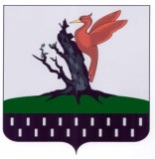 